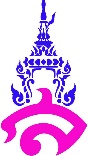 กำหนดตารางการจัดการเรียนรู้วิชาประวัติศาสตร์ : ส 12102ภาคเรียนที่ ๑ ปีการศึกษา พ.ศ. ๒๕๖๓					 1 creditsเวลาเรียน 1ชั่วโมงต่อสัปดาห์				  ระดับชั้นประถมศึกษาปีที่ 2/1-4 บทเรียนช่วงเวลาที่เรียนชั่วโมงเรียนแนะนำรายละเอียดเกี่ยวกับวิชาที่เรียน                 กรกฎาคม-หน่วยการเรียนรู้ที่ ๑ ย้อนเวลาหาอดีต                 กรกฎาคม  บทที่ ๑ จากวันวานสู่วันพรุ่งนี้                  กรกฎาคม- บทที่ ๒  ฉันเป็นใครกรกฎาคม-สิงหาคม- หน่วยการเรียนรู้ที่ ๒ การดำเนินชีวิตและการเปลี่ยนแปลงของชุมชนสิงหาคม -กันยายน- บทที่ ๑  ชีวิตที่เปลี่ยนแปลงสิงหาคม -กันยายน  หน่วยการเรียนรู้ที่ ๓ มรดกไทยสิงหาคม -กันยายน-   บทที่ ๑ คนดีในท้องถิ่น            กันยายน - ตุลาคม   บทที่ ๒ วัฒนธรรมและภูมิปัญญาที่น่าภูมิใจตุลาคม - พฤศจิกายนสอบปลายภาค2 พฤศจิกายน – 6 พฤศจิกายน-รวมเวลาเรียนรวมเวลาเรียน-